Prezydent Miasta Pruszkowa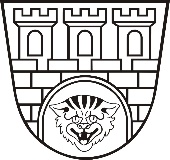 Zarządzenie nr 182/2023Prezydenta Miasta Pruszkowaz dnia  6 lipca 2023 r.    w sprawie zatwierdzenia konkursu na stanowisko Dyrektora Żłobka Miejskiego Nr 3                               w Pruszkowie, ul. Jarzynowa 21 Na podstawie art. 30 ust. 2 pkt 5, art. 33 ust. 5 ustawy z dnia 8 marca 1990 r. o samorządzie gminnym (t. j. Dz. U. z 2023 r. poz. 40 ze zm.), art. 11 ust. 1 ustawy z dnia 21 listopada 
2008 r. o pracownikach samorządowych (t. j. Dz.U.  z 2022 r. poz. 530), w związku z art. 13, art. 15 
ust. 4 i art. 18 ustawy z dnia 4 lutego 2011 r. o opiece nad dziećmi w wieku do lat 3 (t. j. Dz.U. z 2023 r. poz. 204 ze zm.) zarządzam, co następuje:§ 1Zatwierdza się konkurs na stanowisko Dyrektora Żłobka Miejskiego nr 3 w Pruszkowie, ul. Jarzynowa 21, przeprowadzony w dniu 30 czerwca 2023 r., w wyniku którego wyłonionym kandydatem została Pani Dominika Wójcik.§ 2Zarządzenie podlega publikacji w Biuletynie Informacji Publicznej oraz na tablicy ogłoszeń w siedzibie Urzędu Miasta Pruszkowa.§ 3Zarządzenie wychodzi w życie z dniem podpisania.Prezydent Miasta Pruszkowa                                                                                                   		         Paweł Makuch 